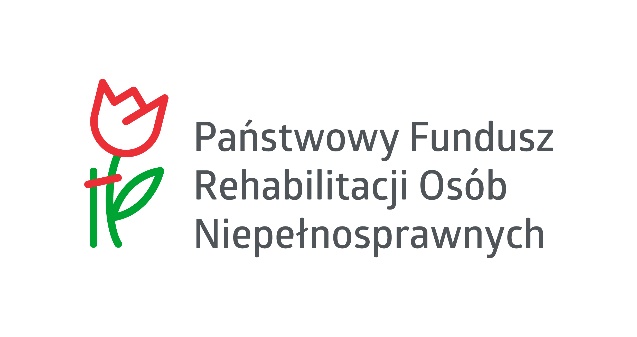 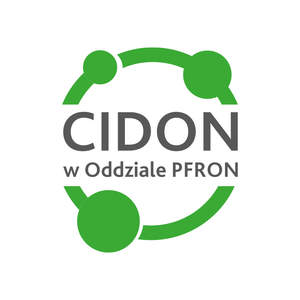 Centrum informacyjno-doradcze dla osób z niepełnosprawnością (CIDON) na terenie województwa lubelskiegoPaństwowy Fundusz Rehabilitacji Osób Niepełnosprawnych utworzył ramach programu pn. „Centra informacyjno-doradcze dla osób z niepełnosprawnością”, których głównym zakresem działań jest świadczenie kompleksowych usług informacyjnych i doradczych dla osób z niepełnosprawnością oraz ich otoczenia, 
a także usług eksperckich mających na celu optymalne zaopatrzenie osób 
z niepełnosprawnościami w szeroko pojmowane technologie asystujące.Centra informacyjno-doradcze działają przy Wojewódzkich oddziałach PFRON 
i udzielają informacji o:programach realizowanych przez PFRON,projektach realizowanych przez organizacje pozarządowe,obowiązujących systemach orzecznictwa zarówno dla celów rentowych 
i pozarentowych,możliwościach uzyskania wsparcia finansowego i rzeczowego,zaopatrzeniu w sprzęt ortopedyczny, w sprzęt rehabilitacyjny oraz w środki pomocnicze,sprawach dotyczących sanatoriów, turnusów rehabilitacyjnych i organizatorów tych turnusów,likwidacji barier funkcjonalnych - architektonicznych, technicznych oraz 
w komunikowaniu się,możliwym wsparciu działalności gospodarczej podejmowanej lub prowadzonej przez osoby z niepełnosprawnością,rehabilitacji leczniczej, społecznej, zawodowej oraz zatrudniania osób 
z niepełnosprawnością,ulgach i uprawnieniach wynikających z obowiązujących przepisów,ustawowym wsparciu pracodawców osób z niepełnosprawnością,instytucjach działających na rzecz osób z niepełnosprawnością.Centra informacyjno-doradcze mają również na celu podejmowanie działań związanych z pomocą osobie z niepełnosprawnością, poprzez kontakt z właściwą instytucją według kompetencji, w tym wsparcie w wypełnianiu odpowiednich dokumentów, pomoc w umówieniu wizyty we właściwej jednostce czy instytucji, weryfikacja sposobu załatwienia sprawy na rzecz danej osoby.Ponadto w ramach działającego Centrum osoba z niepełnosprawnością może zostać skierowana do specjalisty ds. zarządzania rehabilitacją oraz Ośrodka Wsparcia 
i Testów z którymi CIDON współpracuje.W zakresie działania CIDON jest także informowanie pracodawców 
o możliwości skorzystania ze wsparcia zespołu Informacyjno-Doradczego przy Centralnym Instytucie Ochrony Pracy, skupiającym ekspertów z medycyny, psychologii, biomechaniki, akustyki, oświetlenia, architektury i innych w dostosowaniu środowiska pracy do potrzeb osób z niepełnosprawnością. Pracodawcy mogą również skorzystać ze wsparcia w projektowaniu i dostosowywaniu stanowisk pracy do potrzeb osób z niepełnosprawnością z wykorzystaniem technik rzeczywistości wirtualnej. Centra informacyjno-doradcze udostępniają także pracodawcom bazy sieci Ekspertów BHP ds. Osób Niepełnosprawnych wspierających przedsiębiorców i instytucje 
w dostosowaniu stanowisk pracy do potrzeb osób z niepełnosprawnością.Dla mieszkańców województwa lubelskiego istnieje możliwość kontaktu 
z CIDON przy Oddziale Lubelskim przy ul. Kunickiego 59 w Lublinie, 
a także pod numerem telefonu 81 466 76 02 oraz poprzez formularz kontaktowy 
pod linkiem https://cidon.pfron.org.pl/formularz-zgloszeniowy/ i adresem e-mail: cidon@pfron.org.pl